ICÔNES TRILOGIECOMPAGNIECollectif Boxon SentimentalPremière Partie 1 heure 15 minutes, FrançaisVendredi 6 à 11:00Deuxième Partie1 heure 15 minutes, FrançaisSamedi 7 à 13:15Troisième PartieSamedi 7 à 20:00SYNOPSIS“Icônes” explore notre besoin de croire en quelque chose, que ce soit une église (Icônes #1), une idéologie (Icônes #2) ou l’amour éternel (Icônes #3). Nous mettons en scène ce thème en brassant cent ans d’histoire russe, de la Révolution jusqu’à aujourd’hui. Pourquoi créons-nous des icônes, comment la foi influence-t-elle notre vie quotidienne, nos relations, la manière dont nous organisons nos sociétés ? Comment les autorités exploitent-elles notre besoin de croire ? Des icônes sont brisées, d’autres redécouvertes : la seule constante est-elle notre foi intime, dans les différentes formes qu’elle prend?BIOGRAPHIECréé en 2017 par le regroupement de plusieurs troupes et artistes dont les projets s’entrecoupaient et se croisaient régulièrement (Compagnie Hieronymus, Musumé, On lâche les chiens, Douce Violaine, Mexia Dubach…), le Collectif Boxon Sentimental réunit des jeunes professionnels des arts du spectacle, de la musique et des arts plastiques, ainsi que de jeunes chercheurs en sciences humaines et sociales.L’équipe d’Icônes est franco-finlandaise et monte des projets dans les deux langues. Dans notre coopération, nous cherchons à faire rencontrer les écoles de jeu, les univers de représentations et les cultures théâtrales françaises et finlandaises, et à faire émerger, à travers les différences, l’universel et le partagé. Nous avons l’ambition, avec le temps, de devenir le pivot d’une mécanique internationale qui permettrait aux artistes finlandais de jouer en France, et aux artistes français de jouer en Finlande. PAYSFrance/FinlandeCONTACThttps://www.facebook.com/boxonsentimental/L’AFFICHE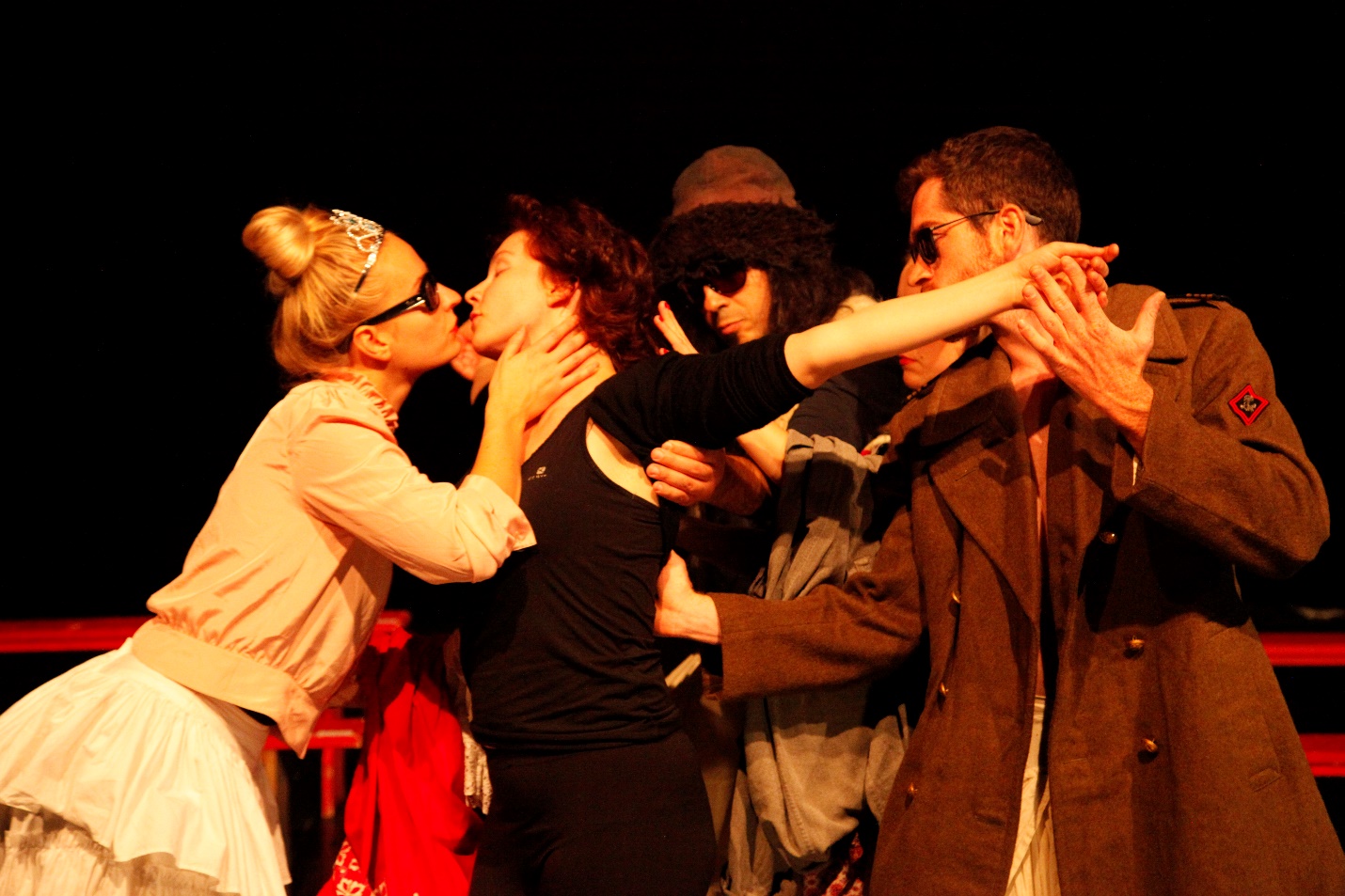 